Astronomy Study guide:  Use these questions to prepare for the test. Copy the answers from the Kahoot gameWhich characteristic of the galaxy makes it visible? _____________________________According to Kepler’s first law, the orbit of the planet around the star? ___________________What keeps planets in orbit around stars? _____________________________________In 13,000 years, precession will cause... _______________________________________Nutation causes... ________________________________________________________________________The form of evidence we have for the Big Bang is known as:  ______________________Which natural phenomenon occurs as a result of Earth rotating on its axis? ___________How does the tilt of the Earth’s axis affect the seasons? ________________________________________________________________________If it is summer in the northern hemisphere, which statement is true? ________________________________________________________________________Ocean tides observed at coastal locations each day are primarily caused by... ________________________________________________________________________The ________________ the Earth is to the sun the faster it moves in orbit.What does the ozone layer protect us from? ___________________________________UV-B rays can cause all of the following except__________________________________Which process produces the largest amount of energy given off by stars? ______How does heat from the sun get to Earth? ________________________________________________________________The amount of incoming solar radiation received by the surface of the Earth, is most dependent upon the: _____________________________________________________How does heat from the sun get to Earth? _____________________________________In which layer of the Sun does nuclear fusion occur? ______________________Why do green plants require solar energy? _____________________________________In what ways does the sun play a critical role for all living things on Earth? ________________________________________________________________________What is the shape of a planet's orbit? ______________________________________Our solar system is part of which galaxy? ______________________________________The Earth's axis is tilted ________  degrees? The center of mass where two objects balance each other out and they both orbit around is called the _______________________________The cause of the seasons is ________________________________________________________________________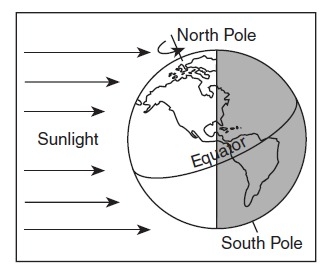 Which part of the earth gets the most radiation? _______________________________Why? ___________________________________________________________________What season does North America is experiencing? _____________________What season the south hemisphere is experiencing? ___________________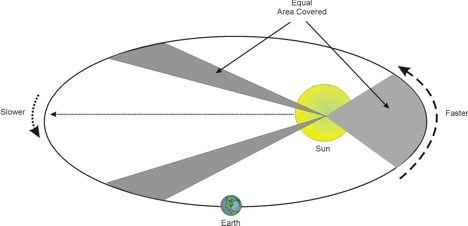 30. The diagram above shows which Kepler’s law? ___________________________31. The distance from A-B, C-D & E-F are:A. The time interval from A to B is twice the interval from E to F.B.   The time intervals from A to B, C to D, and E to F are all equalC.  The time intervals from A to B, C to D, and E to F combine to be equal  half of a full orbit.32. Based on the above diagram: the areas A B & C are _____________